Анализ сказки-притчи Антуана де Сент-Экзюпери «Маленький принц» Настоящей жемчужиной мировой литературы ХХ столетия по праву считается произведение Антуана де Сент-Экзюпери «Маленький принц». Невероятно трогательная история учит не только детей, но и взрослых любви, дружбе, ответственности, сопереживанию. Краткий анализГод написания – 1942 год.История создания – Посылом к написанию произведения послужили воспоминания писателя об авиакатастрофе над Аравийской пустыней, а также трагические события Второй мировой войны. Книга посвящена Леону Верту.Тема – Смысл жизни, любовь, верность, дружба, ответственность.Композиция – Произведение состоит из 27 глав, на протяжении которых главные герои путешествуют по планетам и беседуют друг с другом, размышляя о жизни.Жанр – Философская сказка-притча.История созданияНеобычная сказка, которая уже много лет находит отклик в миллионах сердец во всем мире, была написана французским писателем в самый разгар Второй мировой войны, в 1942 году.В 1935 году, перелетая из Парижа в Сайгон, Сент-Экзюпери попал в авиакатастрофу. Авария произошла на территории Ливийской пустыни  и оставила глубокий след в его душе. Поздние воспоминания об этом печальном происшествии, а также глубокие переживания о судьбе мира, оказавшегося во власти фашизма, вылились в повесть-сказку, главным героем которой стал маленький мальчик.В этот период писатель на страницах своего дневника делился сокровенными мыслями о будущем человечества. Он переживал за поколение, получившее материальные блага, но во многом утратившее понятие духовности. Сент-Экзюпери поставил перед собой непростую задачу – вернуть миру утраченное милосердие и напомнить людям об ответственности за Землю.Впервые произведение было напечатано в 1943 году в США, оно посвящено другу писателя – Леону Верту, известному еврейскому журналисту и литературному критику, терпевшему бесконечные преследования во время войны. Таким образом, Антуан де Сент-Экзюпери хотел поддержать своего товарища  и высказать свою активную гражданскую позицию против антисемитизма и нацизма.Примечательно, что все рисунки в повести сделаны собственноручно самим писателем.ТемаЭкзюпери обратился к темам, которые на протяжении столетий не утрачивали своей актуальности, прежде всего к теме поиска смысла жизни, который пытается найти  Маленький принц, путешествуя от одной планеты к другой.Автор удручён тем, что жители этих планет даже не пытаются выйти за пределы своих привычных мирков и найти ответ на извечный вопрос смысла бытия – их вполне устраивают привычные жизненные рамки; но ведь только в поиске рождается истина, что и доказывает главный герой, вернувшись в финале повествования к любимой Розе.Обращаясь к темам дружбы и любви, Экзюпери доносит до читателей необходимость ответственности за того, кого любишь, и весь мир в целом. Маленький принц без устали трудится, ухаживая за своей крошечной планетой. Он нежно и трепетно относится к Розе, которая остается жива лишь благодаря его стараниям.Всепоглощающее зло представлено в образе баобабов, способных быстро уничтожить все живое на планете, если их регулярно не выкорчевывать. Эти деревья – символ человеческих пороков, с которыми нужно без устали бороться в течение жизни.Основная мысль произведения заключается во фразе: «Любить — это не значит смотреть друг на друга, это значит смотреть в одном направлении». Нужно учиться доверять людям, быть ответственными за любимых, не закрывать глаза на происходящее вокруг.КомпозицияВ основе композиции лежит прием диалога и путешествия центральных персонажей – рассказчика и Маленького принца. В сказке раскрыты две сюжетные линии – это история летчика-рассказчика, связанная с ним тема реальности «взрослых» людей и история жизни Маленького принца.На протяжении 27 глав, из которых состоит книга, друзья путешествуют по планетам, знакомятся с разными героями, как с положительными, так и с отрицательными.Время, проведенное вместе, открывает им ранее неизведанные горизонты. Их тесное общение позволяет соединить две совершенно разные вселенные: мир детей и мир взрослых.Расставание не становится для них трагедией, ведь за это время они стали гораздо мудрее и смогли лучше понять друг друга, поделившись частичкой своей души.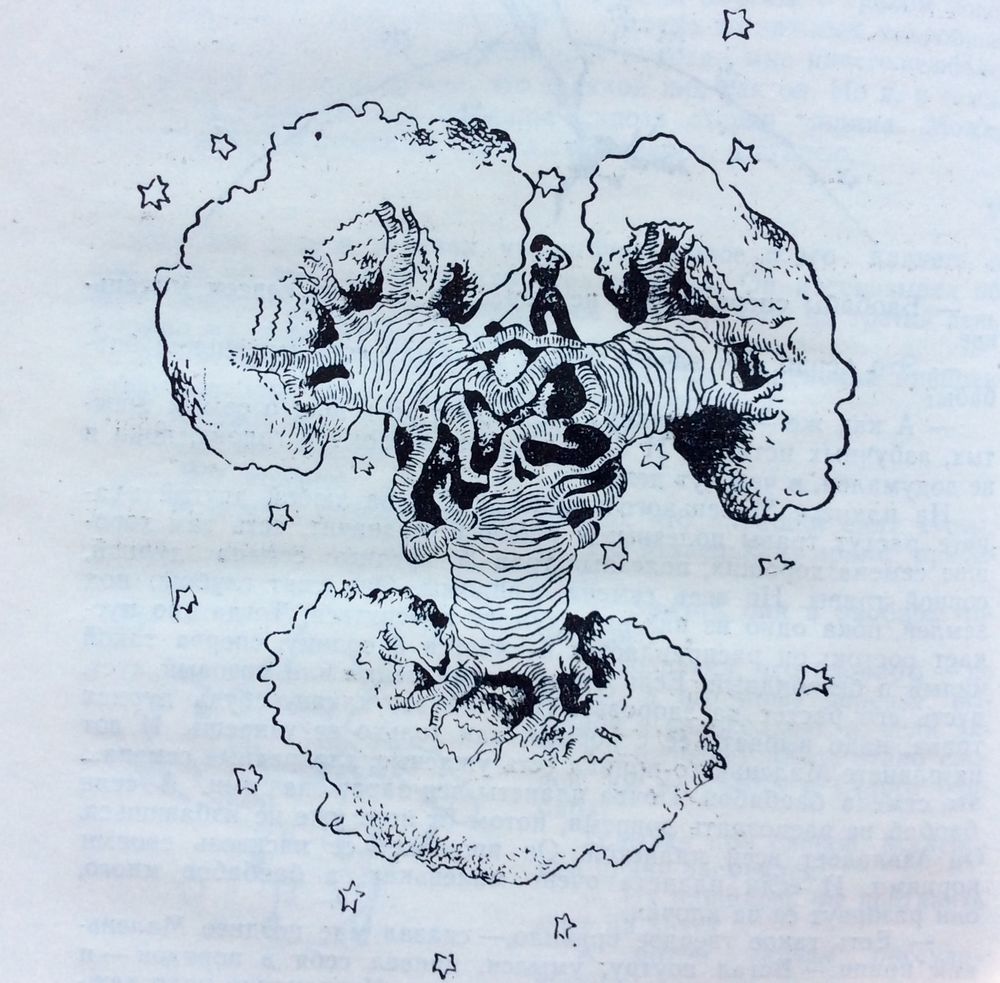 Второстепенные персонажиЖанр«Маленький принц» написан в жанре философской сказки-притчи, в которой удивительным образом переплетены реальность и вымысел. За фантастичностью сказочной истории скрываются подлинные человеческие отношения, эмоции, переживания.Сказка в форме притчи является наиболее популярным скрещением литературных жанров, носит поучительный характер, однако воздействует на читателей в мягкой и ненавязчивой манере, отражая реальную жизнь, передаёт действительность через вымысел.Жанр притчи позволил писателю смело и просто выразить волновавшие его взгляды на нравственные проблемы современности и представить рассуждения о смысле жизни, дружбе, любви, ответственности. Таким образом, сказка-притча приобретает глубокий философский подтекст.Правдивое изображение реальной жизни, несмотря на фантастичность сюжета, указывает на то, что в произведении преобладает реализм, которому не чужды философские иносказания, однако в сказке достаточно сильны и романтические традиции.— Ты несправедлив, малыш, я не умею рисовать ничего, кроме удава изнутри и удава снаружи...— О, этого достаточно, — заверил он. — Дети понимают, что самое важное нельзя увидеть.Его взгляд упал на рисунок птиц, уносящих его ввысь.— Это самый красивый рисунок, — прошептал он. — Но я вовсе не так путешествовал...Он улыбнулся, и его улыбка показалась мне грустной.— Но это мой секрет.(Отрывок, не вошедший в окончательный текст «Маленького принца» иподаренный Наде Буланже. Хранится в Национальной библиотеке Франции)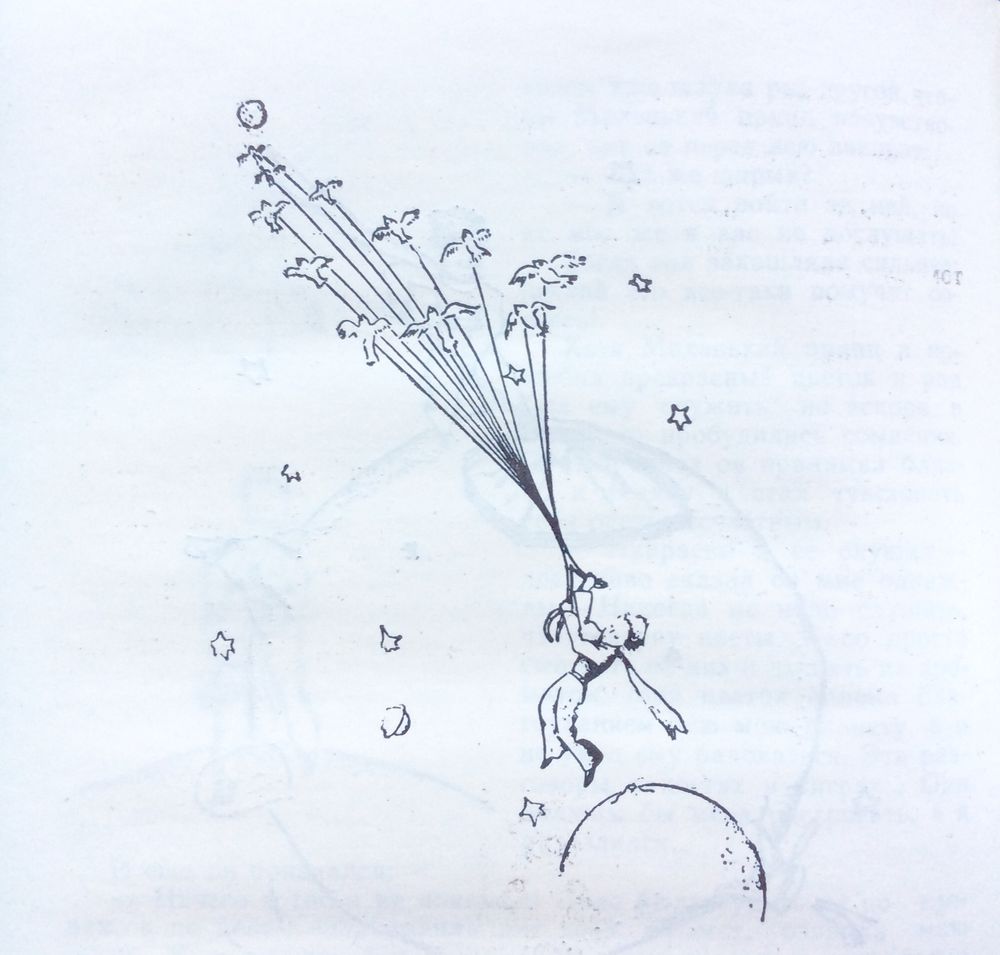 10 лучших цитат Антуана де Сент-ЭкзюпериСамые известные его произведения - это “Маленький принц” и “Цитадель”. А цитаты из этих книг используются во всем мире.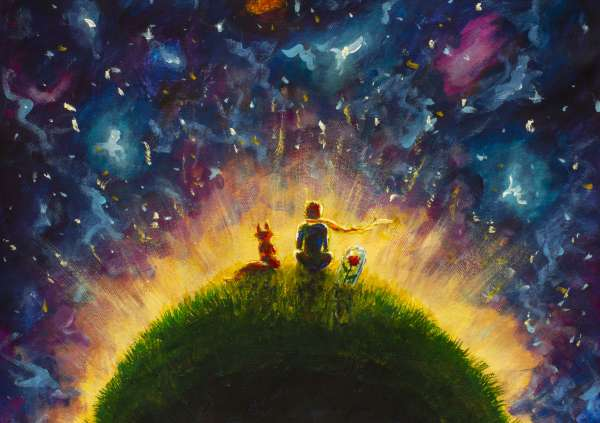 “Любить - это значит, смотреть не друг на друга, а смотреть вместе в одном направлении”.“Вот мой секрет, он очень прост: зорко одно лишь сердце. Самого главного глазами не увидишь”.“Вы красивые, но пустые, - продолжал Маленький принц. - Ради вас не захочется умереть”.“Себя судить куда труднее, чем других. Если ты сумеешь правильно судить себя, значит, ты поистине мудр”.“Но глаза слепы, искать надо сердцем”.“- А где же люди? - вновь заговорил наконец Маленький принц. - В пустыне все-таки одиноко…- Среди людей тоже одиноко, - заметила змея”.“Слова только мешают понимать друг друга”."Ведь все взрослые были сначала детьми, только мало кто из них об этом помнит”.“Люди забыли эту истину. Но ты не забывай: ты всегда в ответе за всех, кого приручил”.“Все это лишь оболочка. Самое главное - то, чего не увидишь глазами”.Маленький принцГлавные героиМаленький золотоволосый мальчик, хозяин небольшой планеты, на которой  1 роза и три вулкана. По-взрослому умный, мудро мыслящий малыш. Он одинок. Путешествует по планетам и удивляется “странностям” взрослых людей. Символ верности, мудрости, чистоты, вечного детства.АвторЛётчик, вынужденный приземлиться в пустыне, чтобы починить самолёт. Он знакомится с Маленьким принцем и привязывается к нему. Вместе они находят воду, спасаются от жажды.ЛисМилый зверь, желающий быть приручённым. Подружился с мальчиком и раскрыл главный секрет.Роза Гордая, обидчивая, капризная. Её семя занесло на планету Маленького принца случайно, она долго “прихорашивалась”, прежде чем раскрыться. У розы трудный характер, она любит себя и ждёт заботы и комплиментов. Просит помощи для защиты от ветра, боится насекомых и зверей (которых на планете нет), много кокетничает и манерничает. Когда она понимает, что Маленький принц покидает планету, признаётся ему в любви, желает счастья, ни в чём не винит, просит уйти, не желая, чтобы он видел её слёзы.Господин с багровым лицомЖивёт на отдельной маленькой планете, всю жизнь складывает цифры, повторяя, что он серьёзный человек, никого не любит, не радуется цветам, не замечает звёзд.КорольЖивёт один на небольшой планете, его мантия покрывает её полностью. Гордый, но добрый. У него нет подданных, только старая крыса. Король мыслит логически, однако считает, что ему повинуются все небесные светила. Предлагает Маленькому принцу остаться с ним, стать министром и судить себя (ведь это – самое сложное). Монарх предлагает судить крысу, приговаривать к смертной казни, а потом – миловать, ведь крыса одна, нужно её беречь.ЧестолюбецЖивёт один на маленькой планете, встречает принца с радостью, он рад, что кто-то будет ему поклоняться. Объясняет, что такое честолюбие, просит аплодировать много раз подряд.ПьяницаЕго планету маленький гость посетил после честолюбца. На ней не было ничего, кроме пустых и полных бутылок. Пьяница рассказал, что пьёт, потому что ему совестно за то, что он пьёт. Эту планету мальчик покинул быстрее всех остальных.Деловой человекВсё время считает звёзды, очень занят. Живёт на планете 54 года, ему некогда болеть, у него нет времени на отдых. За все эти годы его отвлекали от работы 2 раза: майский жук, случайно залетевший к нему, и приступ ревматизма. Важность работы серьёзного человека заключается в том, что он подсчитывает звёзды, записывает их количество и владеет ими, закрывая в сейфе на ключ. Маленький принц видит в нём сходство с пьяницей.ФонарщикЗажигает и гасит фонарь каждую минуту согласно уговору.ГеографСтарик-географ, который не знает ничего о своей планете, так как не путешествует по ней. Записывает данные планеты Маленького принца и советует ему посетить Землю.ЗмеяПервая, кого встретил мальчик на Земле. Она не кусает его, но предлагает обратиться к ней, когда он устанет от всего. К её “услугам” обращается малыш, чтобы вернуться на свою планету.